AÇIKLAMA Mezuniyet Tezinin alınması, yazılması, düzenlenmesi, teslimi ve değerlendirilmesi  “Atatürk Üniversitesi Veteriner Fakültesi Mezuniyet tezi Uygulama Esaslarına” göre yürütülür. Mezuniyet tezi konusu eğitim öğretim başlangıcından sonra iki hafta içinde Anabilim Dalı Başkanlığı tarafından dekanlığa iletilir.*Her bir parametre 10 üzerinden değerlendirilecek, daha sonra bu notlar toplanarak Mezuniyet tezi notu hesaplanacaktır. 60 üzeri not başarılı olarak değerlendirilecektir. Mezuniyet tezi en geç yarıyılın son günü Anabilim Dalı Başkanlığı aracılığı ile Dekanlığa gönderilir. 							                                                        ……/……/202Danışman Öğretim Üyesi :  …………………….		İMZA: Öğretim Üyesi		    :  ………………………		İMZA: Öğretim Üyesi		    :  ……………………….		İMZA:EK: Mezuniyet tezi Ciltli (1 nüsha elden teslim edilecek) ve ÜBYS ortamında (Word dosyası) olarak Dekanlığa gönderilecektir.AÇIKLAMA Mezuniyet Tezinin alınması, yazılması, düzenlenmesi, teslimi ve değerlendirilmesi  “Atatürk Üniversitesi Veteriner Fakültesi Mezuniyet Tezi Uygulama Esaslarına” göre yürütülür. Mezuniyet tezi konusu eğitim öğretim başlangıcından sonra iki hafta içinde Anabilim dalı tarafından Dekanlığa iletilir.* Her bir parametre 10 üzerinden değerlendirilecek, daha sonra bu notlar toplanarak Mezuniyet tezi notu hesaplanacaktır. 60 üzeri not başarılı olarak değerlendirilecektir. Seminer Yarıyıl sonu sınavlarının son gününde Anabilim Dalı Başkanlığı aracılığı ile Dekanlığa gönderilir.		 ……/……/202Danışman 	:  ……………………………………….		İMZA :	Öğretim Üyesi	:  ……………………………………….		İMZA :Öğretim Üyesi	:  ……………………………………….		İMZA :EK: Seminer sunum dosyası ile birlikte Powerpoint sunu olarak ÜBYS üzerinden Dekanlığa gönderilecektir. ATATÜRK ÜNİVERSİTESİVETERİNER FAKÜLTESİMEZUNİYET TEZİ KONUSU ÖĞRENCİNİNÖĞRENCİNİNÖĞRENCİNİNAdı, Soyadı       :………………………………………Fakülte No        :………………………………………Adı, Soyadı       :………………………………………Fakülte No        :………………………………………Adı, Soyadı       :………………………………………Fakülte No        :………………………………………Adı geçen öğrencinin mezuniyet tezi konusu, Anabilim Dalı Kurulunda görüşülerek; “…………………………………………………………………………………………….………………………………………………………………………………………………………………………………………………………………………………………………………………………………………………………………………………………………………………………” olmasına karar verilmiştir.   …./…./ 202Danışman Öğretim ÜyesiUnvanı, Adı, Soyadı    :…………………………………         İmza:…………………………………………….. Anabilim Dalı BaşkanıUnvanı, Adı, Soyadı    :…………………………………         İmza:……………………… Adı geçen öğrencinin mezuniyet tezi konusu, Anabilim Dalı Kurulunda görüşülerek; “…………………………………………………………………………………………….………………………………………………………………………………………………………………………………………………………………………………………………………………………………………………………………………………………………………………………” olmasına karar verilmiştir.   …./…./ 202Danışman Öğretim ÜyesiUnvanı, Adı, Soyadı    :…………………………………         İmza:…………………………………………….. Anabilim Dalı BaşkanıUnvanı, Adı, Soyadı    :…………………………………         İmza:……………………… Adı geçen öğrencinin mezuniyet tezi konusu, Anabilim Dalı Kurulunda görüşülerek; “…………………………………………………………………………………………….………………………………………………………………………………………………………………………………………………………………………………………………………………………………………………………………………………………………………………………” olmasına karar verilmiştir.   …./…./ 202Danışman Öğretim ÜyesiUnvanı, Adı, Soyadı    :…………………………………         İmza:…………………………………………….. Anabilim Dalı BaşkanıUnvanı, Adı, Soyadı    :…………………………………         İmza:……………………… ATATÜRK ÜNİVERSİTESİVETERİNER FAKÜLTESİMEZUNİYET TEZİ DEĞERLENDİRME FORMUATATÜRK ÜNİVERSİTESİVETERİNER FAKÜLTESİMEZUNİYET TEZİ DEĞERLENDİRME FORMUÖĞRENCİNİN Adı ve Soyadı :…………………………………….Fakülte No :……………………………………….Tez Başlığı :“…………………………………………………………………………………….…………………………………………………………………………………………………………………………………………………………………………………………………………”ÖĞRENCİNİN Adı ve Soyadı :…………………………………….Fakülte No :……………………………………….Tez Başlığı :“…………………………………………………………………………………….…………………………………………………………………………………………………………………………………………………………………………………………………………”ÖĞRENCİNİN Adı ve Soyadı :…………………………………….Fakülte No :……………………………………….Tez Başlığı :“…………………………………………………………………………………….…………………………………………………………………………………………………………………………………………………………………………………………………………”ÖĞRENCİNİN Adı ve Soyadı :…………………………………….Fakülte No :……………………………………….Tez Başlığı :“…………………………………………………………………………………….…………………………………………………………………………………………………………………………………………………………………………………………………………”ÖĞRENCİNİN Adı ve Soyadı :…………………………………….Fakülte No :……………………………………….Tez Başlığı :“…………………………………………………………………………………….…………………………………………………………………………………………………………………………………………………………………………………………………………”DEĞERLENDİRMEDEĞERLENDİRMEDEĞERLENDİRMENot  (10 / 100)*Not  (10 / 100)*1Konunun Özgünlüğü Konunun Özgünlüğü 2Düzenleme Düzenleme 3İçerik ve Yeni Bilgilerin Kullanımıİçerik ve Yeni Bilgilerin Kullanımı4Yazım Dili ve Türkçenin Kullanımı         Yazım Dili ve Türkçenin Kullanımı         5Genel Literatür BilgisiGenel Literatür Bilgisi6Konuya HâkimiyetKonuya Hâkimiyet7Zamanı Kullanma, Sunuş SüresiZamanı Kullanma, Sunuş Süresi8Konuşma Yeteneği ve DilKonuşma Yeteneği ve Dil9Görsel Materyal KullanımıGörsel Materyal Kullanımı10Öğrencinin yıl içindeki performansı (Düzen, araştırıcılık, ilgi ve motivasyon) Öğrencinin yıl içindeki performansı (Düzen, araştırıcılık, ilgi ve motivasyon) DEĞERLENDİRME NOTUDEĞERLENDİRME NOTUDEĞERLENDİRME NOTUBAŞARILI                                 BAŞARISIZBAŞARILI                                 BAŞARISIZBAŞARILI                                 BAŞARISIZ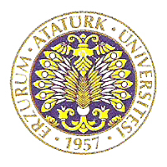 ATATÜRK ÜNİVERSİTESİVETERİNER FAKÜLTESİSEMİNER KONUSU ÖĞRENCİNİNÖĞRENCİNİNÖĞRENCİNİNAdı, Soyadı       :………………………………………Fakülte No        :………………………………………Adı, Soyadı       :………………………………………Fakülte No        :………………………………………Adı, Soyadı       :………………………………………Fakülte No        :………………………………………Adı geçen öğrencinin seminer konusu, Anabilim Dalı Kurulunda görüşülerek; “………………………………………………………………………………………………………………………………………………………………………………………………………………………………………………………………………………………………………………………………………………………………………………………………………………………” olmasına karar verilmiştir.       …./…./ 202Danışman Öğretim ÜyesiUnvanı, Adı, Soyadı    :…………………………………         İmza …………………………………………… Anabilim Dalı BaşkanıUnvanı, Adı, Soyadı    :…………………………………         İmza ……………………… Adı geçen öğrencinin seminer konusu, Anabilim Dalı Kurulunda görüşülerek; “………………………………………………………………………………………………………………………………………………………………………………………………………………………………………………………………………………………………………………………………………………………………………………………………………………………” olmasına karar verilmiştir.       …./…./ 202Danışman Öğretim ÜyesiUnvanı, Adı, Soyadı    :…………………………………         İmza …………………………………………… Anabilim Dalı BaşkanıUnvanı, Adı, Soyadı    :…………………………………         İmza ……………………… Adı geçen öğrencinin seminer konusu, Anabilim Dalı Kurulunda görüşülerek; “………………………………………………………………………………………………………………………………………………………………………………………………………………………………………………………………………………………………………………………………………………………………………………………………………………………” olmasına karar verilmiştir.       …./…./ 202Danışman Öğretim ÜyesiUnvanı, Adı, Soyadı    :…………………………………         İmza …………………………………………… Anabilim Dalı BaşkanıUnvanı, Adı, Soyadı    :…………………………………         İmza ……………………… ATATÜRK ÜNİVERSİTESİVETERİNER FAKÜLTESİSEMİNER DEĞERLENDİRME FORMUATATÜRK ÜNİVERSİTESİVETERİNER FAKÜLTESİSEMİNER DEĞERLENDİRME FORMUATATÜRK ÜNİVERSİTESİVETERİNER FAKÜLTESİSEMİNER DEĞERLENDİRME FORMUÖğrencininAdı ve Soyadı :……………………………………….Fakülte No      :……………………………………….Seminer Konusu “……………………………………………………………………………………………………………………………………………………………………………………………………………………………………………………………………………………………………………………………………………………………………”ÖğrencininAdı ve Soyadı :……………………………………….Fakülte No      :……………………………………….Seminer Konusu “……………………………………………………………………………………………………………………………………………………………………………………………………………………………………………………………………………………………………………………………………………………………………”ÖğrencininAdı ve Soyadı :……………………………………….Fakülte No      :……………………………………….Seminer Konusu “……………………………………………………………………………………………………………………………………………………………………………………………………………………………………………………………………………………………………………………………………………………………………”Sunum Tarihi:                                                                  Sunum Saati: Sunum Tarihi:                                                                  Sunum Saati: Sunum Tarihi:                                                                  Sunum Saati: DEĞERLENDİRMEDEĞERLENDİRMENot  (10 / 100)*1Konunun Özgünlüğü 2Düzenleme 3İçerik ve Yeni Bilgilerin Kullanımı4Yazım Dili ve Türkçenin Kullanımı         5Genel Literatür Bilgisi6Konuya Hâkimiyet7Zamanı Kullanma, Sunuş Süresi8Konuşma Yeteneği ve Dil9Görsel Materyal Kullanımı10Öğrencinin yıl içindeki performansı (Düzen, araştırıcılık, ilgi ve motivasyon) DEĞERLENDİRME NOTUDEĞERLENDİRME NOTUBAŞARILI                                   BAŞARISIZBAŞARILI                                   BAŞARISIZ